*- здесь и далее для обозначения географических координат точек используется Всемирная геодезическая система координат 1984 года (WGS-84)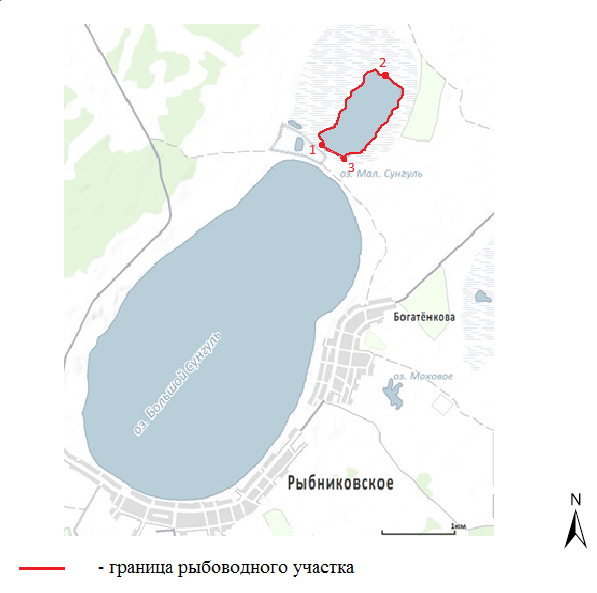 Границы рыбоводного участкаНаименова-ние водного объектаМуниципальное образованиеПлощадь, гаВидводо-пользо-ванияот точки 1 (56.3896, 61.7056)* через точки 2 (56.4016, 61.7221), 3 (56.3873, 61.7102) до точки 1 – по береговой линииозеро Малый СунгульКаменский городской округ Свердловской области164совмест-ное